SEND ALL COMPLETED CLAIMS TO DCYF CAREGIVER CLAIMS AT dcyf.caregiverclaims@dcyf.wa.gov.***This instruction page can be but does not have to be submitted with the claim, it is provided for informational purposes only.***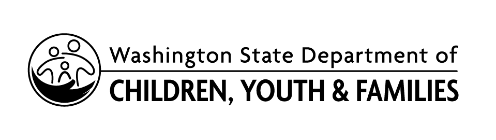 	Foster CaregiverThird Party Liability ClaimClaim numberTotal Amount of Claim: $       Filed by:     Licensed Foster Parent          Licensed Kinship        Respite ProviderFiled by:     Licensed Foster Parent          Licensed Kinship        Respite ProviderFiled by:     Licensed Foster Parent          Licensed Kinship        Respite ProviderFiled by:     Licensed Foster Parent          Licensed Kinship        Respite ProviderFiled by:     Licensed Foster Parent          Licensed Kinship        Respite ProviderFiled by:     Licensed Foster Parent          Licensed Kinship        Respite ProviderFiled by:     Licensed Foster Parent          Licensed Kinship        Respite ProviderFiled by:     Licensed Foster Parent          Licensed Kinship        Respite ProviderFiled by:     Licensed Foster Parent          Licensed Kinship        Respite ProviderFiled by:     Licensed Foster Parent          Licensed Kinship        Respite ProviderFiled by:     Licensed Foster Parent          Licensed Kinship        Respite ProviderUse this form to request reimbursement for damages to property owned by a third party (neighbor, visitor to the home, someone other than the foster caregiver) and/or a third party emergency medical treatment that the foster caregiver is responsible for because of an unintentional act of either the foster caregiver or a child experiencing foster care who is placed in the home.Example: A child experiencing foster care is placed in a licensed foster home and while playing catch with the foster caregiver they accidentally threw a baseball through the neighbors’ window. This is payable under this program because the item was owned by a third party, the damage was caused by the foster caregiver or the child experiencing foster care, and the foster caregiver is responsible for replacing the window.Use this form to request reimbursement for damages to property owned by a third party (neighbor, visitor to the home, someone other than the foster caregiver) and/or a third party emergency medical treatment that the foster caregiver is responsible for because of an unintentional act of either the foster caregiver or a child experiencing foster care who is placed in the home.Example: A child experiencing foster care is placed in a licensed foster home and while playing catch with the foster caregiver they accidentally threw a baseball through the neighbors’ window. This is payable under this program because the item was owned by a third party, the damage was caused by the foster caregiver or the child experiencing foster care, and the foster caregiver is responsible for replacing the window.Use this form to request reimbursement for damages to property owned by a third party (neighbor, visitor to the home, someone other than the foster caregiver) and/or a third party emergency medical treatment that the foster caregiver is responsible for because of an unintentional act of either the foster caregiver or a child experiencing foster care who is placed in the home.Example: A child experiencing foster care is placed in a licensed foster home and while playing catch with the foster caregiver they accidentally threw a baseball through the neighbors’ window. This is payable under this program because the item was owned by a third party, the damage was caused by the foster caregiver or the child experiencing foster care, and the foster caregiver is responsible for replacing the window.Use this form to request reimbursement for damages to property owned by a third party (neighbor, visitor to the home, someone other than the foster caregiver) and/or a third party emergency medical treatment that the foster caregiver is responsible for because of an unintentional act of either the foster caregiver or a child experiencing foster care who is placed in the home.Example: A child experiencing foster care is placed in a licensed foster home and while playing catch with the foster caregiver they accidentally threw a baseball through the neighbors’ window. This is payable under this program because the item was owned by a third party, the damage was caused by the foster caregiver or the child experiencing foster care, and the foster caregiver is responsible for replacing the window.Use this form to request reimbursement for damages to property owned by a third party (neighbor, visitor to the home, someone other than the foster caregiver) and/or a third party emergency medical treatment that the foster caregiver is responsible for because of an unintentional act of either the foster caregiver or a child experiencing foster care who is placed in the home.Example: A child experiencing foster care is placed in a licensed foster home and while playing catch with the foster caregiver they accidentally threw a baseball through the neighbors’ window. This is payable under this program because the item was owned by a third party, the damage was caused by the foster caregiver or the child experiencing foster care, and the foster caregiver is responsible for replacing the window.Use this form to request reimbursement for damages to property owned by a third party (neighbor, visitor to the home, someone other than the foster caregiver) and/or a third party emergency medical treatment that the foster caregiver is responsible for because of an unintentional act of either the foster caregiver or a child experiencing foster care who is placed in the home.Example: A child experiencing foster care is placed in a licensed foster home and while playing catch with the foster caregiver they accidentally threw a baseball through the neighbors’ window. This is payable under this program because the item was owned by a third party, the damage was caused by the foster caregiver or the child experiencing foster care, and the foster caregiver is responsible for replacing the window.Use this form to request reimbursement for damages to property owned by a third party (neighbor, visitor to the home, someone other than the foster caregiver) and/or a third party emergency medical treatment that the foster caregiver is responsible for because of an unintentional act of either the foster caregiver or a child experiencing foster care who is placed in the home.Example: A child experiencing foster care is placed in a licensed foster home and while playing catch with the foster caregiver they accidentally threw a baseball through the neighbors’ window. This is payable under this program because the item was owned by a third party, the damage was caused by the foster caregiver or the child experiencing foster care, and the foster caregiver is responsible for replacing the window.Use this form to request reimbursement for damages to property owned by a third party (neighbor, visitor to the home, someone other than the foster caregiver) and/or a third party emergency medical treatment that the foster caregiver is responsible for because of an unintentional act of either the foster caregiver or a child experiencing foster care who is placed in the home.Example: A child experiencing foster care is placed in a licensed foster home and while playing catch with the foster caregiver they accidentally threw a baseball through the neighbors’ window. This is payable under this program because the item was owned by a third party, the damage was caused by the foster caregiver or the child experiencing foster care, and the foster caregiver is responsible for replacing the window.Use this form to request reimbursement for damages to property owned by a third party (neighbor, visitor to the home, someone other than the foster caregiver) and/or a third party emergency medical treatment that the foster caregiver is responsible for because of an unintentional act of either the foster caregiver or a child experiencing foster care who is placed in the home.Example: A child experiencing foster care is placed in a licensed foster home and while playing catch with the foster caregiver they accidentally threw a baseball through the neighbors’ window. This is payable under this program because the item was owned by a third party, the damage was caused by the foster caregiver or the child experiencing foster care, and the foster caregiver is responsible for replacing the window.Use this form to request reimbursement for damages to property owned by a third party (neighbor, visitor to the home, someone other than the foster caregiver) and/or a third party emergency medical treatment that the foster caregiver is responsible for because of an unintentional act of either the foster caregiver or a child experiencing foster care who is placed in the home.Example: A child experiencing foster care is placed in a licensed foster home and while playing catch with the foster caregiver they accidentally threw a baseball through the neighbors’ window. This is payable under this program because the item was owned by a third party, the damage was caused by the foster caregiver or the child experiencing foster care, and the foster caregiver is responsible for replacing the window.Use this form to request reimbursement for damages to property owned by a third party (neighbor, visitor to the home, someone other than the foster caregiver) and/or a third party emergency medical treatment that the foster caregiver is responsible for because of an unintentional act of either the foster caregiver or a child experiencing foster care who is placed in the home.Example: A child experiencing foster care is placed in a licensed foster home and while playing catch with the foster caregiver they accidentally threw a baseball through the neighbors’ window. This is payable under this program because the item was owned by a third party, the damage was caused by the foster caregiver or the child experiencing foster care, and the foster caregiver is responsible for replacing the window.I. Foster Caregiver InformationI. Foster Caregiver InformationI. Foster Caregiver InformationI. Foster Caregiver InformationI. Foster Caregiver InformationI. Foster Caregiver InformationI. Foster Caregiver InformationI. Foster Caregiver InformationI. Foster Caregiver InformationI. Foster Caregiver InformationI. Foster Caregiver InformationNAMENAMENAMENAMEPROVIDER NUMBERPROVIDER NUMBERPROVIDER NUMBERPROVIDER NUMBERPROVIDER NUMBERPHONE NUMBERPHONE NUMBERMAILING ADDRESS					CITY				STATE		ZIP CODEMAILING ADDRESS					CITY				STATE		ZIP CODEMAILING ADDRESS					CITY				STATE		ZIP CODEMAILING ADDRESS					CITY				STATE		ZIP CODEMAILING ADDRESS					CITY				STATE		ZIP CODEMAILING ADDRESS					CITY				STATE		ZIP CODEMAILING ADDRESS					CITY				STATE		ZIP CODEMAILING ADDRESS					CITY				STATE		ZIP CODEMAILING ADDRESS					CITY				STATE		ZIP CODEMAILING ADDRESS					CITY				STATE		ZIP CODEMAILING ADDRESS					CITY				STATE		ZIP CODEII. Child(ren) experiencing foster care who caused damage or emergency medical expensesII. Child(ren) experiencing foster care who caused damage or emergency medical expensesII. Child(ren) experiencing foster care who caused damage or emergency medical expensesII. Child(ren) experiencing foster care who caused damage or emergency medical expensesII. Child(ren) experiencing foster care who caused damage or emergency medical expensesII. Child(ren) experiencing foster care who caused damage or emergency medical expensesII. Child(ren) experiencing foster care who caused damage or emergency medical expensesII. Child(ren) experiencing foster care who caused damage or emergency medical expensesII. Child(ren) experiencing foster care who caused damage or emergency medical expensesII. Child(ren) experiencing foster care who caused damage or emergency medical expensesII. Child(ren) experiencing foster care who caused damage or emergency medical expensesNAMENAMENAMENAMENAMEBIRTHDATEBIRTHDATEBIRTHDATECASE NUMBERCASE NUMBERCASE NUMBERIII. Third Party InformationIII. Third Party InformationIII. Third Party InformationIII. Third Party InformationIII. Third Party InformationIII. Third Party InformationIII. Third Party InformationIII. Third Party InformationIII. Third Party InformationIII. Third Party InformationIII. Third Party InformationNAMENAMENAMENAMEPHONE NUMBERPHONE NUMBERPHONE NUMBERPHONE NUMBERPHONE NUMBERMINOR NAME                NAMINOR NAME                NAMAILING ADDRESS					CITY				STATE		ZIP CODEMAILING ADDRESS					CITY				STATE		ZIP CODEMAILING ADDRESS					CITY				STATE		ZIP CODEMAILING ADDRESS					CITY				STATE		ZIP CODEMAILING ADDRESS					CITY				STATE		ZIP CODEMAILING ADDRESS					CITY				STATE		ZIP CODEMAILING ADDRESS					CITY				STATE		ZIP CODEMAILING ADDRESS					CITY				STATE		ZIP CODEMAILING ADDRESS					CITY				STATE		ZIP CODEMAILING ADDRESS					CITY				STATE		ZIP CODEMAILING ADDRESS					CITY				STATE		ZIP CODEIV. WitnessIV. WitnessIV. WitnessIV. WitnessIV. WitnessIV. WitnessIV. WitnessIV. WitnessIV. WitnessIV. WitnessIV. WitnessNAMENAMENAMEPHONE NUMBERPHONE NUMBERPHONE NUMBERPHONE NUMBEREMAILEMAILEMAILEMAILSIGNATURE	SIGNATURE	SIGNATURE	SIGNATURE	SIGNATURE	SIGNATURE	SIGNATURE	DATE      	DATE      	DATE      	DATE      	V. Occurrence InformationV. Occurrence InformationV. Occurrence InformationV. Occurrence InformationV. Occurrence InformationV. Occurrence InformationV. Occurrence InformationV. Occurrence InformationV. Occurrence InformationV. Occurrence InformationV. Occurrence Information**Provide photos & receipts***ITEM 1ITEM 2ITEM 2ITEM 2ITEM 2ITEM 3ITEM 3ITEM 3ITEM 3ITEM 4Date the damage occurred:Item or Injury (TV, broken leg)Cleaning cost Repair costComparable replacement costMedical costLegal defense costVI. Insurance InformationVI. Insurance InformationVI. Insurance InformationVI. Insurance InformationVI. Insurance InformationVI. Insurance InformationVI. Insurance InformationVI. Insurance InformationVI. Insurance InformationWill any of the item(s) listed above be paid by a homeowner’s, medical, dental, worker’s compensation, or other private insurance?       YesWill any of the item(s) listed above be paid by a homeowner’s, medical, dental, worker’s compensation, or other private insurance?       YesWill any of the item(s) listed above be paid by a homeowner’s, medical, dental, worker’s compensation, or other private insurance?       YesWill any of the item(s) listed above be paid by a homeowner’s, medical, dental, worker’s compensation, or other private insurance?       YesWill any of the item(s) listed above be paid by a homeowner’s, medical, dental, worker’s compensation, or other private insurance?       YesWill any of the item(s) listed above be paid by a homeowner’s, medical, dental, worker’s compensation, or other private insurance?       YesWill any of the item(s) listed above be paid by a homeowner’s, medical, dental, worker’s compensation, or other private insurance?       YesWill any of the item(s) listed above be paid by a homeowner’s, medical, dental, worker’s compensation, or other private insurance?       YesWill any of the item(s) listed above be paid by a homeowner’s, medical, dental, worker’s compensation, or other private insurance?       Yes	Out-of-pocket expenses: $      	Insurance CompanyInsurance CompanyInsurance CompanyPolicy NumberPolicy NumberPolicy NumberPolicy Number NAVII. Court Case InformationVII. Court Case InformationVII. Court Case InformationVII. Court Case InformationVII. Court Case InformationVII. Court Case InformationVII. Court Case InformationVII. Court Case InformationVII. Court Case InformationName and location of the courthouseName and location of the courthouseDocket NumberDocket NumberDocket NumberDate FiledDate FiledDate Filed NAVIII. NarrativeVIII. NarrativeVIII. NarrativeVIII. NarrativeVIII. NarrativeVIII. NarrativeVIII. NarrativeVIII. NarrativeVIII. NarrativeDescribe specifically what happened to cause the loss, damage, or injury. Include what supervision was being provided. Describe specifically what happened to cause the loss, damage, or injury. Include what supervision was being provided. Describe specifically what happened to cause the loss, damage, or injury. Include what supervision was being provided. Describe specifically what happened to cause the loss, damage, or injury. Include what supervision was being provided. Describe specifically what happened to cause the loss, damage, or injury. Include what supervision was being provided. Describe specifically what happened to cause the loss, damage, or injury. Include what supervision was being provided. Describe specifically what happened to cause the loss, damage, or injury. Include what supervision was being provided. Describe specifically what happened to cause the loss, damage, or injury. Include what supervision was being provided. Describe specifically what happened to cause the loss, damage, or injury. Include what supervision was being provided. I certify or declare, under penalty of perjury under the laws of the State of Washington, that the foregoing is true and correct.I certify or declare, under penalty of perjury under the laws of the State of Washington, that the foregoing is true and correct.I certify or declare, under penalty of perjury under the laws of the State of Washington, that the foregoing is true and correct.I certify or declare, under penalty of perjury under the laws of the State of Washington, that the foregoing is true and correct.I certify or declare, under penalty of perjury under the laws of the State of Washington, that the foregoing is true and correct.I certify or declare, under penalty of perjury under the laws of the State of Washington, that the foregoing is true and correct.I certify or declare, under penalty of perjury under the laws of the State of Washington, that the foregoing is true and correct.I certify or declare, under penalty of perjury under the laws of the State of Washington, that the foregoing is true and correct.I certify or declare, under penalty of perjury under the laws of the State of Washington, that the foregoing is true and correct.FOSTER CAREGIVER’S SIGNATUREFOSTER CAREGIVER’S SIGNATUREFOSTER CAREGIVER’S SIGNATUREFOSTER CAREGIVER’S SIGNATUREFOSTER CAREGIVER’S SIGNATUREFOSTER CAREGIVER’S SIGNATUREFOSTER CAREGIVER’S SIGNATUREDATEDATETO BE COMPLETED BY THE ASSIGNED DCYF CASEWORKERTO BE COMPLETED BY THE ASSIGNED DCYF CASEWORKERTO BE COMPLETED BY THE ASSIGNED DCYF CASEWORKERTO BE COMPLETED BY THE ASSIGNED DCYF CASEWORKERTO BE COMPLETED BY THE ASSIGNED DCYF CASEWORKERTO BE COMPLETED BY THE ASSIGNED DCYF CASEWORKERTO BE COMPLETED BY THE ASSIGNED DCYF CASEWORKERTO BE COMPLETED BY THE ASSIGNED DCYF CASEWORKERTO BE COMPLETED BY THE ASSIGNED DCYF CASEWORKER I reviewed the claim for accuracy, completeness, timeliness, support documents, and signature. I reviewed the claim for accuracy, completeness, timeliness, support documents, and signature. I reviewed the claim for accuracy, completeness, timeliness, support documents, and signature. I reviewed the claim for accuracy, completeness, timeliness, support documents, and signature. I reviewed the claim for accuracy, completeness, timeliness, support documents, and signature. I reviewed the claim for accuracy, completeness, timeliness, support documents, and signature. I reviewed the claim for accuracy, completeness, timeliness, support documents, and signature. I reviewed the claim for accuracy, completeness, timeliness, support documents, and signature. I reviewed the claim for accuracy, completeness, timeliness, support documents, and signature. I agree    I do not agree with payment of this claim. I agree    I do not agree with payment of this claim. I agree    I do not agree with payment of this claim. I agree    I do not agree with payment of this claim. I agree    I do not agree with payment of this claim. I agree    I do not agree with payment of this claim. I agree    I do not agree with payment of this claim. I agree    I do not agree with payment of this claim. I agree    I do not agree with payment of this claim.Reasons you do not agree or additional information regarding this claim:Reasons you do not agree or additional information regarding this claim:Reasons you do not agree or additional information regarding this claim:Reasons you do not agree or additional information regarding this claim:Reasons you do not agree or additional information regarding this claim:Reasons you do not agree or additional information regarding this claim:Reasons you do not agree or additional information regarding this claim:Reasons you do not agree or additional information regarding this claim:Reasons you do not agree or additional information regarding this claim:CASEWORKER’S NAMECASEWORKER’S NAMECASEWORKER’S NAMEFIELD OFFICEFIELD OFFICEFIELD OFFICEFIELD OFFICEFIELD OFFICEREGIONSIGNATURE	SIGNATURE	SIGNATURE	SIGNATURE	SIGNATURE	SIGNATURE	DATE	DATE	DATE	               Foster Caregiver Third Party Liability Claim InstructionsTO BE COMPLETED BY THE FOSTER CAREGIVERTO BE COMPLETED BY THE FOSTER CAREGIVERPlease enter the total amount of the costs entered in section IV. Occurrence Information in the top right box titled “Total Amount of Claim.” Select the appropriate foster home type.Under section I. Enter the name, provider number, phone number, and mailing address of the foster home. Under section II. Enter the name, date of birth, and case number of the child experiencing foster care.Under section III. Enter the name and contact information for the third party who incurred the loss. If the third party was a minor, enter the information for an adult in the minor’s household and include the minor’s full name or select NA if the third party was not a minor. Under section IV. Enter the full name and contact information for a witness to the occurrence (if available), and have them sign & date.Under section V. Enter the information for up to four (4) items.	For each item provide the date of occurrence, state the specific loss, and enter the cost under the appropriate section.		For Cleaning Costs:			For items that can be cleaned, enter cost and provide a detailed estimate, invoice, or paid receipt from a vendor.		For Repairs: 		For property damage that cannot be cleaned, enter the cost and provide an estimate, invoice, or a paid receipt from a 			vendor. If the foster caregiver decides to complete the repair on their own, provide an estimate or receipt for materials only. 
		*Labor costs are not paid when a foster caregiver does their own work, the program will pay for the cost of materials only.		For Replacements: 		For property damage that cannot be cleaned or repaired, enter the cost and provide an estimate or receipt for a comparable 				replacement (similar model, brand, features, and quality). Estimates can be from a service provider, in-store, or online vendor.
		 *Please provide original purchase receipt if available. 		For Medical Costs:		For emergency medical, dental, and vision bodily injury (broken leg, etc.), provide the medical bill and insurance statement. For 			emergency medical, dental, and vision items (prosthetic, braces, eyeglasses, etc.), provide the medical bill, insurance 				statement, and an estimate or receipt for a comparable replacement. 
		*Only the initial emergency visit and medical item are covered. Follow-up visits are not covered.  		For Legal Defense Costs:		For legal defense cost provide a detailed statement from a law office.  		Other Situations:	Provide a copy of any Incident Reports, letters, or emails about the occurrence. For property damage relating to theft, 	vandalism, and fire, provide a copy of the police or fire department report and any follow-up investigation findings. 		***Remember to include a photo of the damage and cost documentation (estimate, receipt, invoice) for each item***Under section VI. Check “Yes” if another insurance policy is available and enter the out-of-pocket expenses, company, and policy number OR check “NA” if no other insurance is available for this claim. The program can pay the deductible and out-of-pocket costs for covered items. 
*Reimbursement is limited to costs not payable under any privately held insurance or disability benefits law.Under section VII. Enter the relevant court case information and provide a copy of the summons, petition, and any motions entered.  Under section VIII. Describe what happened in detail, include what supervision was being provided and an explanation if photos are not available.Sign, date, and send the claim, photos, estimates/receipts, and any other supporting documents to the assigned DCYF caseworker.Please enter the total amount of the costs entered in section IV. Occurrence Information in the top right box titled “Total Amount of Claim.” Select the appropriate foster home type.Under section I. Enter the name, provider number, phone number, and mailing address of the foster home. Under section II. Enter the name, date of birth, and case number of the child experiencing foster care.Under section III. Enter the name and contact information for the third party who incurred the loss. If the third party was a minor, enter the information for an adult in the minor’s household and include the minor’s full name or select NA if the third party was not a minor. Under section IV. Enter the full name and contact information for a witness to the occurrence (if available), and have them sign & date.Under section V. Enter the information for up to four (4) items.	For each item provide the date of occurrence, state the specific loss, and enter the cost under the appropriate section.		For Cleaning Costs:			For items that can be cleaned, enter cost and provide a detailed estimate, invoice, or paid receipt from a vendor.		For Repairs: 		For property damage that cannot be cleaned, enter the cost and provide an estimate, invoice, or a paid receipt from a 			vendor. If the foster caregiver decides to complete the repair on their own, provide an estimate or receipt for materials only. 
		*Labor costs are not paid when a foster caregiver does their own work, the program will pay for the cost of materials only.		For Replacements: 		For property damage that cannot be cleaned or repaired, enter the cost and provide an estimate or receipt for a comparable 				replacement (similar model, brand, features, and quality). Estimates can be from a service provider, in-store, or online vendor.
		 *Please provide original purchase receipt if available. 		For Medical Costs:		For emergency medical, dental, and vision bodily injury (broken leg, etc.), provide the medical bill and insurance statement. For 			emergency medical, dental, and vision items (prosthetic, braces, eyeglasses, etc.), provide the medical bill, insurance 				statement, and an estimate or receipt for a comparable replacement. 
		*Only the initial emergency visit and medical item are covered. Follow-up visits are not covered.  		For Legal Defense Costs:		For legal defense cost provide a detailed statement from a law office.  		Other Situations:	Provide a copy of any Incident Reports, letters, or emails about the occurrence. For property damage relating to theft, 	vandalism, and fire, provide a copy of the police or fire department report and any follow-up investigation findings. 		***Remember to include a photo of the damage and cost documentation (estimate, receipt, invoice) for each item***Under section VI. Check “Yes” if another insurance policy is available and enter the out-of-pocket expenses, company, and policy number OR check “NA” if no other insurance is available for this claim. The program can pay the deductible and out-of-pocket costs for covered items. 
*Reimbursement is limited to costs not payable under any privately held insurance or disability benefits law.Under section VII. Enter the relevant court case information and provide a copy of the summons, petition, and any motions entered.  Under section VIII. Describe what happened in detail, include what supervision was being provided and an explanation if photos are not available.Sign, date, and send the claim, photos, estimates/receipts, and any other supporting documents to the assigned DCYF caseworker.TO BE COMPLETED BY THE ASSIGNED DCYF CASEWORKERTO BE COMPLETED BY THE ASSIGNED DCYF CASEWORKEREnsure the current and correct form is used, found on the DCYF Forms website. Return the claim to the foster caregiver if an outdated claim form was received, if all the requested information is not provided, if all the required documents were not attached to the claim, or if the claim form was not signed and dated by the foster caregiver.Attest that you reviewed the claim for accuracy, completeness, timeliness, support documents, and signature.Select whether you agree or do not agree with payment of this claim.Enter a statement indicating why you disagree with the claim (if applicable), if the child experiencing foster care was likely to have caused the damage, if you have seen the damaged item personally, and any other relevant information regarding this claim.Print your name, field office, region, then sign and date.Attach the claim form, photos, estimates and/or receipts, and any other supporting documents to an email and send to 
DCYF Caregiver Claims at dcyf.caregiverclaims@dcyf.wa.gov.Ensure the current and correct form is used, found on the DCYF Forms website. Return the claim to the foster caregiver if an outdated claim form was received, if all the requested information is not provided, if all the required documents were not attached to the claim, or if the claim form was not signed and dated by the foster caregiver.Attest that you reviewed the claim for accuracy, completeness, timeliness, support documents, and signature.Select whether you agree or do not agree with payment of this claim.Enter a statement indicating why you disagree with the claim (if applicable), if the child experiencing foster care was likely to have caused the damage, if you have seen the damaged item personally, and any other relevant information regarding this claim.Print your name, field office, region, then sign and date.Attach the claim form, photos, estimates and/or receipts, and any other supporting documents to an email and send to 
DCYF Caregiver Claims at dcyf.caregiverclaims@dcyf.wa.gov.This program is governed by RCW 74.14B.080 and WAC 110-50-0900 to 110-50-0970This program is governed by RCW 74.14B.080 and WAC 110-50-0900 to 110-50-0970